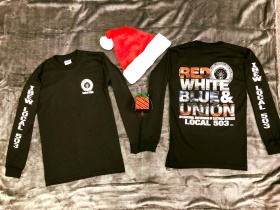 Long Sleeve Red, White and Blue Union Shirt- $25 each(Please indicate the quantity of each size)Small _____ Medium _____ Large _____ X-Large _____ XXL_____ XXXXL____Total $________Name___________________________________________________Work location________________________________Department__________________________________Phone_______________________________________
Please check one: 		Pick up at Hall	Send Inter-office mail *Please send order form and check or money order made out to IBEW Local 503 to the Union Hall inter-office mail ATTN: Melissa Durant. 